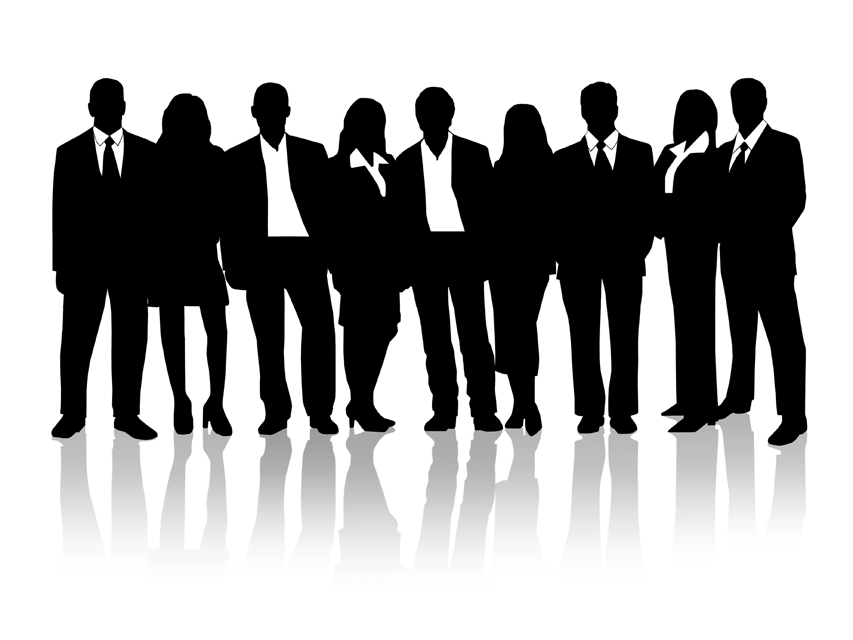 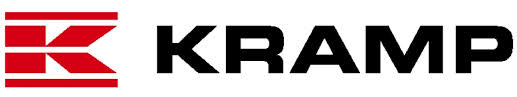 International Management TraineeshipDo you wish to accelerate your personal potential growth? Do you possess the skills to develop yourself from an up-and-coming talent to an all-round, result focused manager?Then, you will be interested to hear that we are looking for individuals to join our International Management Traineeship who are driven, entrepreneurial, able to work independently and are looking for opportunities to accelerate their growth.About the Programme:Our International Management Traineeship enables you to gain experience across various departments across Europe. The management development programme takes approximately 18 months to complete and once completed it will give you the knowledge and confidence to help you build a fulfilling and rewarding career at Kramp. The management training programme is tailored to your needs and designed with you in mind. It is a unique opportunity to focus on your personal development and to take the right steps at the start of your career. From the start we will discuss with you your personal ambitions and competences and over the course of the programme we will enable you to work on your strengths to determine which role you are best suited to for the future.  We will provide you with the necessary tools to develop yourself as an all-round and result focused manager, who would have tackled new challenges across Europe for which you will be recognised internationally.On the onset and once you have become familiar with our organisation, you will:Start to work in various departments Learn how to translate strategic values at a tactical and operational levelAcquire experience in a management positionTake part in three international projectsThe programme commences on 1st September 2016 and will consist of several development programmes, all offering professional and individual coaching. The first months you will be working and living in Varsseveld (The Netherlands). Applicant Criteria:Bachelor or Master Degree in (Engineering) Business Administration, Sales, Logistics, Marketing or E-Commerce/Digital BusinessLess than two years’ work experienceHave international career aspirations, including working and residing abroad for 3–5 yearsExcellent knowledge of English is essentialYou are a natural leaderYou are entrepreneurial, ambitious, committed and flexibleWe are offering a salary in-line with current market conditions plus an excellent benefits package. All relevant IT equipment required for the role is provided (i.e. iPad, laptop computer and mobile phone). But most importantly we are offering you an individual customised development plan. Recruitment Procedure:A selection day will be held on Thursday, 2nd June 2016.On this day we will conduct a formal interview, you will deliver a presentation about yourself and you will participate in a management game, together with other selected candidates.Prior to the selection day, you will receive an invitation for an online assessment.Following the selection day, a shortlist of candidates will be invited for a further interview with an Executive Board Member and our Learning & Development Manager. This will take place on Tuesday, 21st June 2016. There will be two successful candidates who will be selected to join the traineeship at Kramp. 
For candidates outside the Netherlands travel expenses will be reimbursed. 

Applications to be received no later than 21st April 2016.If you are interested in a traineeship, please send your written application to: personel@kramp.com